放射胶片袋及小毛巾采购项 目 要 求      项 目 名 称：  放射胶片袋及小毛巾采购备 案 文 号：  项目流水号[2021]09314号文 件 编 号：  FS2021107  采 购 人：内蒙古自治区人民医院二〇二一年九月采购内容与技术服务相关要求一、项目名称：放射胶片袋及小毛巾采购二、预算总价（元）: 120100元（报价不得超出预算金额） （其中：放射胶片袋：38500元，小毛巾：81600元）三、项目范围/内容/规模/概况：    本项目为内蒙古自治区人民医院健康管理中心（体检中心）放射胶片袋及小毛巾采购的供货、运输及售后、税金等。		四、投标人资质要求：1、符合《中华人民共和国政府采购法》第二十二条中的规定；2、供应商必须具备独立法人资格，营业执照具有以上采购内容的经营范围；3、近三年内在经营活动中没有重大违法记录。4、本项目不接受联合体投标。五、项目要求：1、放射胶片袋：用于放射胶片外包装，具体要求明细如下：（1）材质：PE聚乙烯；（2）规格型号：40*55cm；（3）产品重量：双面9丝；（4）克数：20克；（5）设计：根据供应商提供的照片、文字设计个性化方案，印刷前不限修改次数。2、小毛巾：用于擦拭耦合剂，具体要求明细如下：（1）大小：28*28cm；（2）重量：40-50克；（3）毛巾材质：纯棉；（4）外包装：聚乙烯；（5）外包装设计：根据供应商提供的照片、文字设计个性化方案，印刷前不限修改次数。交货期：投标方按照采购人要求分批次供货，电话联系即时响应，采购量大需要备货的接到送货通知后15日内送达；少量零星一般货物7日内送达。六、采购货物和服务内容要求 1、采购货物要求：    必须保证所提供货物是全新的，符合要求规定的质量、规格和性能的要求，严禁提供假冒伪劣产品，一经发现因此而产生的一切费用和责任由投标方承担。    2、服务内容要求：    （1）提出送货要求后，无论采购货物种类、数量、金额多少，均不得以任何理由推诿搪塞不予以送货。（2）货物供应应安排专人负责送至指定地点，严禁摔扔，并承担送货过程中产生的一切相关费用。（3）送货必须附带该批货物的合格证；（4）配送货物同时应出具供货清单（一式两份）并注明货物明细（包括货物名称、规格型号、数量、单价、总价），经采购人使用科室签字确认后视为供货完成。每批次货物供货清单及发票作为付款依据，经采购人审核合格方可付款。（5）质保期：质保期自验收合格之日起1年。质保期内货物出现任何问题乙方负责免费更换。七、验收办法：1、投标方送货时，将货物送达采购人指定地点后，采购人对货物进行验收，验收合格方可交货。2、投标方所提供的货物在验收过程中，一旦存在产品质量问题，采购人一律不予接收。3、交货地点：采购人指定地点。八、其他要求：1.本项目附表中所列产品为计划采购内容，采购过程中会根据需求进行调整。最终结算内容及数量以实际发生为准。2.根据要求不定期、不定时供货，每次供货数量与时间不固定，以通知为准。付款方式：每批次货物验收合格后，投标人向采购人提供有效发票，经采购人确定后付给投标人此批次货物的100%的货款。附表：   报价表供应商名称（加盖公章）                               项目名称：放射胶片袋及小毛巾采购说明: 1.所有价格均系用人民币表示，单位为元，精确到个数位。2.报价包括本采购项目货物的供货、运输费、装卸费及售后服务、税金等其他相关费用。 法定代表人或法人授权代表（签字）：年    月     日货物名称规格型号材质参考样式（下图样式仅供参考）数量（单位）预算单价（元）预算总价（元）交货期放射胶片袋40*55cm，双面9丝，20gPE聚乙烯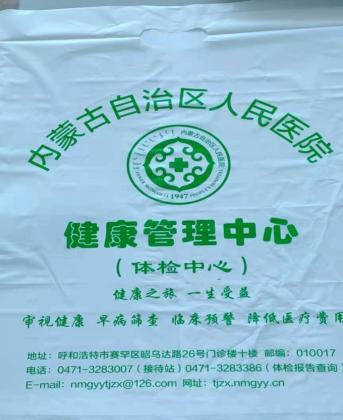 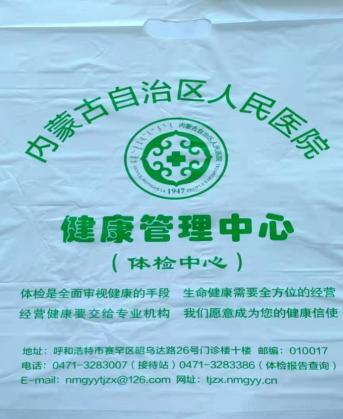 70000（个）0.5538500接到采购人通知后 15日内一次性供货小毛巾28*28cm，40-50g纯棉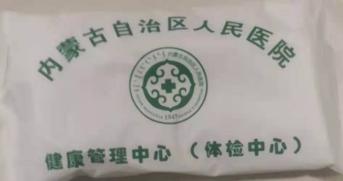 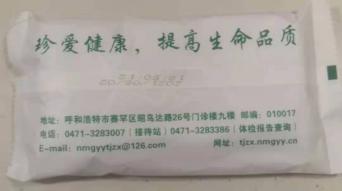 48000（个）1.7181600接到采购人通知后 15日内一次性供货序号货物名称货物名称规格材质数量 单价（元）合价（元）1放射胶片袋放射胶片袋40*55cm，双面9丝，20gPE聚乙烯70000（个）2小毛巾小毛巾28*28cm，40-50g纯棉48000（个）总报价:大写：                           小写：总报价:大写：                           小写：总报价:大写：                           小写：总报价:大写：                           小写：总报价:大写：                           小写：总报价:大写：                           小写：